КОМУНАЛЬНИЙ ЗАКЛАД «КОЧЕТОЦЬКА ГІМНАЗІЯ» ЧУГУЇВСЬКОЇ МІСЬКОЇ РАДИ ХАРКІВСЬКОЇ ОБЛАСТІвул.Осіння, 18, смт. Кочеток, 63513, тел/факс (05746) 93-311Е-mail: lyceumkochetok@gmail.comКод ЄДРПОУ 2561430621.02.2024  № 01-11/36                                             ПЛАН ЗАХОДІВ               з підготовки та відзначення Дня Героїв Небесної Сотні                                           (20 лютого 2024 року)В.о. директора	                                          	Ніна ВАСИЛЬЄВА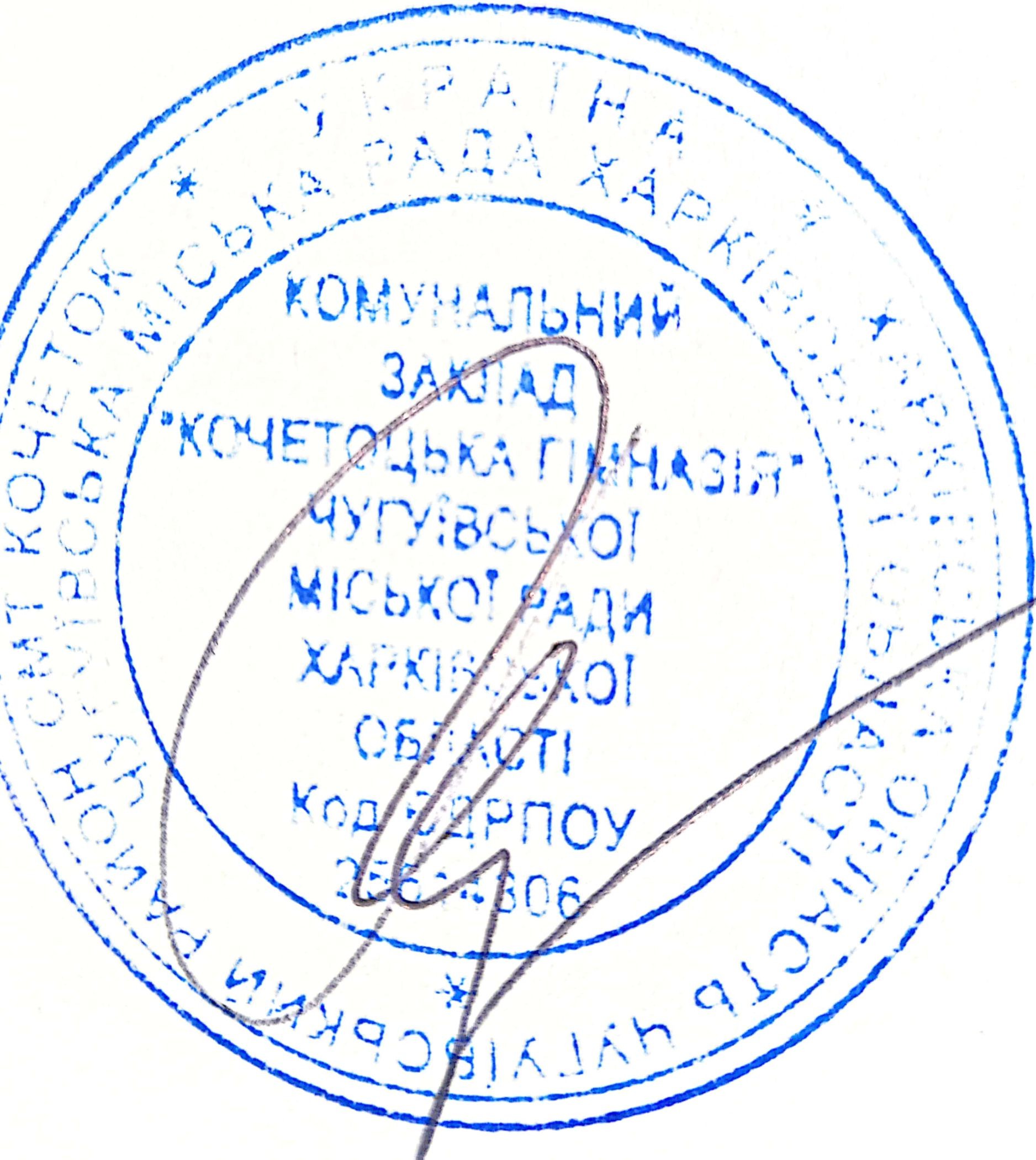 №з/п  Зміст заходівТермін виконанняВідповідальні1                 2     3     41.Урок пам’яті «Небесна сотня в пам’яті навіки»  20 лютого    2024 рокуКласний керівник 1-АПивоварова К.Ю.2.Патріотичний відео урок «День Небесної Сотні» 20 лютого  2024 рокуКласний керівник 4-АКоленко О.Д.3.Година спілкування «Герої Небесної Сотні,хто вони»  20 лютого 2024 рокуКласний керівник 2-АМеденець О.В.4.Виховний захід «Революція Гідності»,2012-2014 рік 20 лютого  2024 рокуКласний керівник 7-АВинна О.С.5.Віртуальна подорож до музею Небесної  сотні «Герої не вмирають…Просто йдуть…» 20 лютого  2024 рокуКласний керівник 9-АБєлєвцова О.І.6. Подорож до кінозали «Небесна Сотня. Вони загинули за Україну 20 лютого 2024 рокуКласний керівник 3-АМороховська Н.І7.Урок - пам’яті (відео перегляд) «Хто вмирає в боротьбі – в серцях живе повік!»(Небесна Сотня) 20 лютого2024 рокуКласний керівник 6-АМазняк Г.В.8.Виховна година «Герої не вмирають ,доки пам'ять про них жива» (присвячена «Небесній Сотні)20 лютого 2024 рокуКласний керівник 8-А Чепенко А.О.9.Розмістити  тематичні матеріали на сайті закладу та Фейсбуці21 лютого 2024 р.Кулинич А.Л.